                                                Уважаемые друзья и коллеги!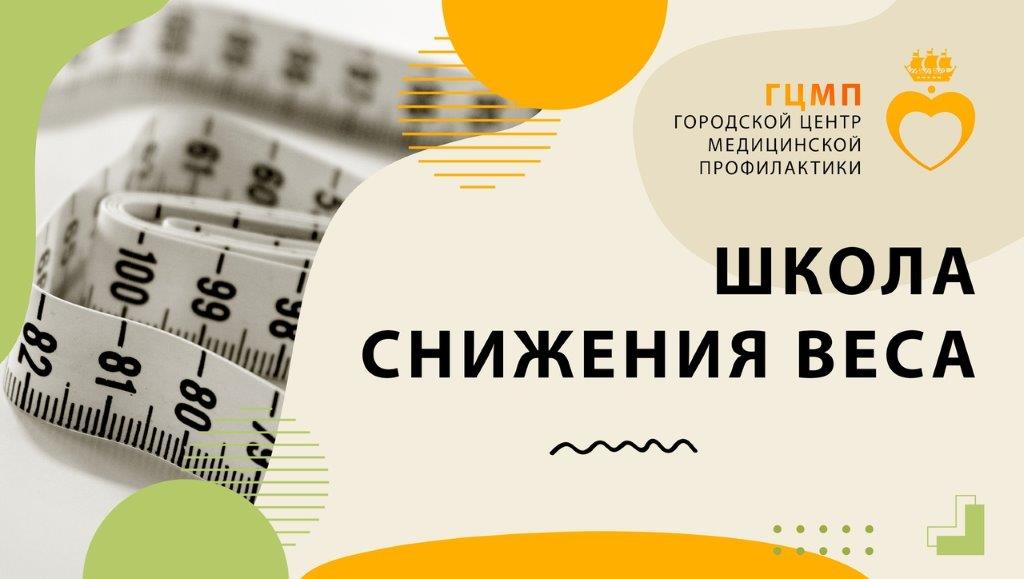  Реализация пилотного проекта Школа снижения веса, осуществляемая  ранее сотрудниками НМИЦ им. В.А. Алмазова показала, что основными проблемами лечения ожирения являются отсутствие у пациентов знаний о причинах набора веса, недоступность обращения к специалистам по снижению веса и, соответственно, несвоевременное обращение к ним. В результате этого большинство пациентов, пытаясь решить проблему лишнего веса самостоятельно, приходят в состояние «невозврата».НМИЦ им. В.А. Алмазова вносит свой вклад в восполнение существующего информационного дефицита в виде двух базовых циклов видео-лекций, полностью отражающих все аспекты проблемы лишнего веса. Новый формат проведения даст возможность получить всем желающим полное представление о проблеме снижения веса.Инициатива НМИЦ им. В.А. Алмазова поддержана СПб ГКУЗ «Городской центр медицинской профилактики».Ознакомиться с материалами школы снижения веса можно по ссылкам:#наборвеса #похудение #школаснижениявесаКогда и ПОЧЕМУ мы начинаем НАБИРАТЬ ВЕС? Как с этим БОРОТЬСЯ? Что определяет расход калорий?Сакеян Инга Суреновна, врач-эндокринологhttps://www.youtube.com/watch?v=wfq0NDXNCWI&t=16sПравильное питание. ОСНОВНЫЕ ПРИНЦИПЫ правильного питания. Состав ЗДОРОВОЙ диеты.Круглова Наталья Андреевна, врач-диетолог, ассистент центра гастроэнтерологии и гепатологии СПб ГУhttps://www.youtube.com/watch?v=YGjIBvzirfI#Школаснижениявеса #Бадыров #Тренировки[1 часть] КАК ТРЕНИРОВАТЬСЯ, чтобы ПОХУДЕТЬ? Роль физических нагрузок с борьбой лишнего веса.Павел Бадыров, эксперт по борьбе с лишним весомhttps://www.youtube.com/watch?v=1SgLUJtGASw#Школаснижениявеса #Бадыров #Тренировки[2 часть] Разумны ли тренировки ДЛЯ сжигания жира? Сжигать ЖИР тренировками, ГЛУПО!Павел Бадыров, эксперт по борьбе с лишним весомhttps://www.youtube.com/watch?v=4Tt0TAhPs2s#Школаснижениявеса #Бадыров #Тренировки[3 часть] Построение тренировок при СЖИГАНИИ ЖИРА. Тренировки для тех кто НИКОГДА не тренировался.Павел Бадыров, эксперт по борьбе с лишним весомhttps://www.youtube.com/watch?v=pu-4XXsrssg